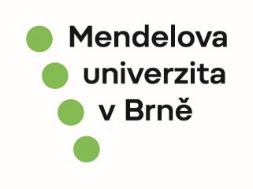 Klikněte a zvolte fakultu:  Odvolání proti rozhodnutí o nepřijetí ke studiuČíslo jednací rozhodnutí:  	Vydáno dne:  Podle § 50 odst. 6 zákona č. 111/1998 Sb., o vysokých školách a o změně a doplnění dalších zákonů se odvolávám proti výše specifikovanému rozhodnutí o nepřijetí ke studiu. Níže uvádím důvody svého odvolání:Přikládám následující doklady:Dne  	Podpis Údaje uchazečeÚdaje uchazečeÚdaje uchazečeÚdaje uchazečeÚdaje uchazečeJméno:Jméno:Příjmení:Příjmení:Titul:Datum narození:Kontaktní adresa včetně PSČ:Kontaktní adresa včetně PSČ:Kontaktní adresa včetně PSČ:Kontaktní adresa včetně PSČ:Typ studijního programu:   bakalářský	   navazující magisterskýTyp studijního programu:   bakalářský	   navazující magisterskýTyp studijního programu:   bakalářský	   navazující magisterskýForma studia:   prezenční	   kombinovanáForma studia:   prezenční	   kombinovanáStudijní program:Studijní program:Studijní program:Studijní program:Studijní program:Doplňte:Uveďte: